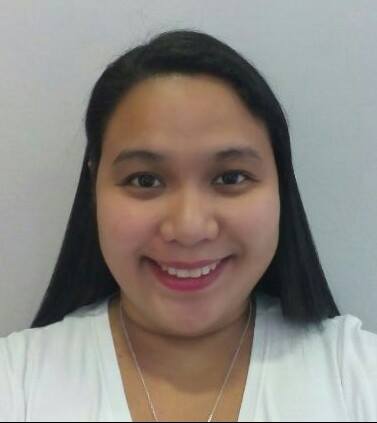 LANIE  LANIE.331296@2freemail.com 	 CAREER OBJECTIVE:To obtain a job within my chosen field that will challenge me and allow me to use my education, skills and past experience in a way that is mutually beneficial to both myself and my employer and allow for further growth and advancement.PROFESSIONAL EXPERIENCE:Sales Associates                                                Gold’s Gym SignatureAktive Fit (Closed)Al Ahli Holding Group of CompanyHazza Bin Zayed, Al Ain, UAEMarch 11, 2015- May 23, 2016Greet customer as they arrive and provide information about the products.Responsible for handling the cash fund & cash counter.Checking and monitoring the items (delivery items).Making daily sales reports manually and in the POS, sending daily sales report to the operations officer and supervisors thru emails.Operating cash register machine and bank machine by scanning the items and swiping the card.Enter transaction in cash, debit and charge payments, and bag or pack customer  purchase, give exact change and provide customer with total bill.Promoting the items to the customers.Cashier/Sales Assistant    Needs and Wants SupermarketCluster V, Goldcrest View, Jumeirah  Lake Tower (Free Zone Area)September 2012- October 27, 2014Responsible for handling the petty cash/Cash counter.Paying the delivery items/Cash expense of the store.Doing GRV, encoding, checking expiration of products, printing of prizes, follow-up the order items, checking the delivery of products.Assisting the Head Cashier duties for my colleague cashiers like giving the cash and  what they needs.Checking and tallying the report in the system of cashiers report.Assisting the customers what they wants and needs and make sure that the customer will be happy so that they will come back next time in the shop.Handle the customer's Order by phone Calls/home delivery.Operating Cash register machine and bank machine by scanning the items and swiping the card.Cashier    Grand mart Hypermarket  Deira Dubai, UAE July 2011-August 2012 Responsible for Handling the Petty Cash/Cash Counter.Checking and counting the money of sales.Operating cash register machine and bank machine by scanning the items and swiping the card.Caregiver    Private Home / Private Patient                                                          Bacolod City, Negros Occidental, PhilippinesMarch 2008-November 2010Assisting and caring the patients.Checking and monitoring the vital signs and condition of the patient.Responsible for giving the accurate medications.EDUCATIONAL ATTAINMENT:Bachelor of Science in CommerceMajor in Business Management(3rd year)University of Negros Occidental-RecoletosBacolod City, Philippines2001-2003SPA THERAPISTSPA Clinic TherapyLa Carlota, Negros Occidental PhilippinesLive-In CaregiverRiverside CollegeBacolod City, PhilippinesKEY FEATURES:Responsible, efficient and flexible.Hard worker, quick learner and ability to assume responsibility.Positive , confident and determined approach.Versatile and multi skilled person.Excellent verbal and written communication skills.Excellent knowledge of computer.Proven ability to gain customer confidence and trust Polite , respectful and courteous manner PERSONAL INFORMATION:Age:  32 years oldCivil Status:  SingleDate of Birth:  October 3, 1984Nationality:  FilipinoLanguage Known:  Hiligaynon ,Tagalog & EnglishVisa Status:  Visit VisaDECLARATION   I solemnly declare that all the above information are correct to the best of knowledge and belief.